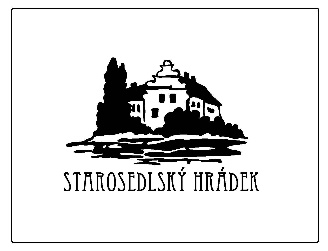 Obec Starosedlský HrádekObecní úřad Starosedlský HrádekI N F O R M A C Eo konání zasedání Zastupitelstva obce Starosedlský HrádekMísto konání:	Obec Starosedlský Hrádek – sál místního pohostinství, Starosedlský Hrádek čp. 51Doba konání:	12. května 2017 od 18.00 hodinNavržený program:	Určení ověřovatelů zápisu (§ 95 odst. 1 zákona o obcích) a zapisovateleSchválení programuVyjádření k podnikatelskému záměru ZOD Starosedlský Hrádek k vybudování teplovodu v obci.Seznámení občanů a diskuze ohledně podnikatelského záměru vybudování nového kravína pro cca 700 dojnic.Diskuse, závěrV Starosedlském Hrádku dne 3. května 2017					……………………………………….					            Mgr. Rudolf Šimek					   starosta obce Starosedlský HrádekVyvěšeno na úřední desce dne:Sejmuto z úřední desky dne: